 Carolina  Rodriguez Sanchez Licenciada en Educacion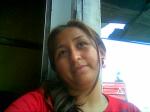 OBJETIVO PROFESIONAL Conseguir un puesto de responsabilidad en el departamento que me designen mis superiores y demostrar todo mis conocimiento y esta a vez se vea reflejada en mis resultados EXPERIENCIAtransporte de carretera  3/2008-11/2011Transporte y distribución (Atención al cliente) guayaquil (guayas) mi desembolvimiento consistia en llevar la cartera de clientes para la elaboracion de los pedidos y las diferentes necesidades en el sistema de construccion tanto asi que me gane la confianza de mis superiores y realizaba los diferentes pagos a trabajadores cumpli con todas las metas lastimosamente cambiaron de dueño .escuela fiscal Maria LUISA Zambrano 4/2005-8/2007Educacion (Educación - Formación) Guayaquil Ecuadorenseñanza integral tratando las dificultades que se me presentaron por que la institucion es de escasos recursos tanto asi que tenia a niños de diferentes edades por existir escases de maestros la entidad esta ubicada en un lugar de guayaquil urbano marginal estudiaba y trabajaba al mismo tiempo me hice mas responsable y organizada Guayaquil EcuadorFORMACIÓN Lic .Educacion Fisica Deportes y R ecreacion  2/2010Licenciadorecursos humanos - manejo de masas - desenvolbimiento ante cualquier reto - trabajar bajo presion . Educación universidad de guayaquil. guayaquilFORMACIÓN COMPLEMENTARIA ayudante de catedra en ingles aprendizaje de ingles. Educación secapHABILIDADES/CAPACIDADESIDIOMAS EspañolNivel Profesional  InglésNivel Principiante INFORMÁTICA Ofimatica (Word, Excell,…)asistente de informaticaNivel: Nivel AvanzadoINFORMACIÓN ADICIONALhttp://meiviliwiski.MiCVweb.comConseguir un puesto en el departamento de administración de una gran empresa. Habilidad 1Habilidad 2trabajar con personas en eventos - voluntariado - Educación - Formación  Capacidad adquirida en guayas EcuadorHabilidad 3Habilidad 4Habilidad 5Habilidad 6no es solamente saber manejar es saber conducir a la defensiva y tener en cuenta que de tus decisiones y acciones tienes a cargo la vida de las demas personas y la tuya 